Trigonometry – Missing AnglesCalculate the size of the angle  in each triangle.1. 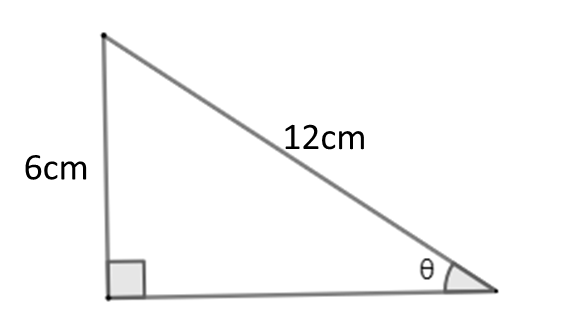 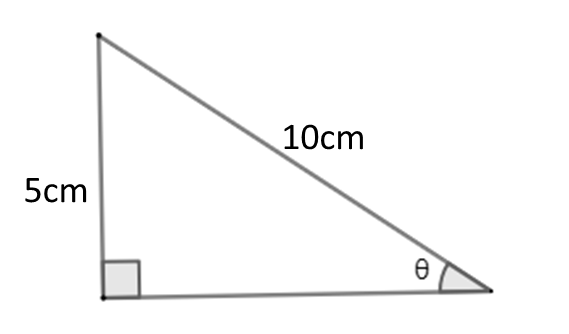 2. 3. 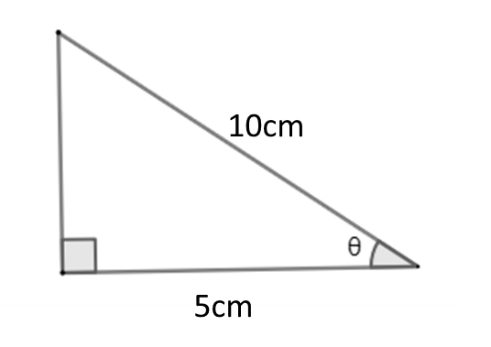 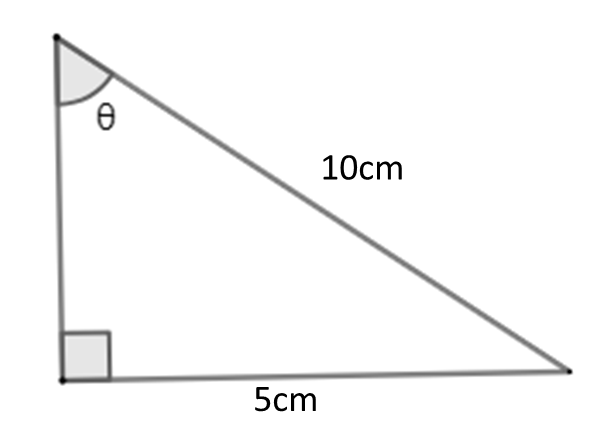 4. 5. 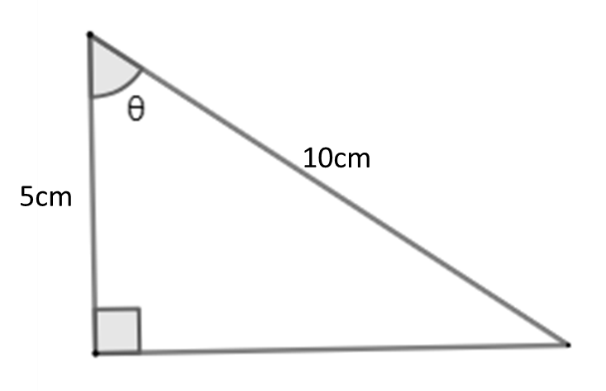 6. 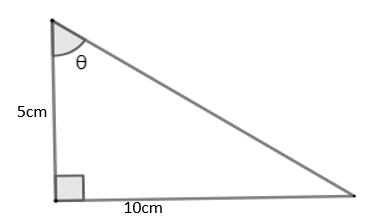 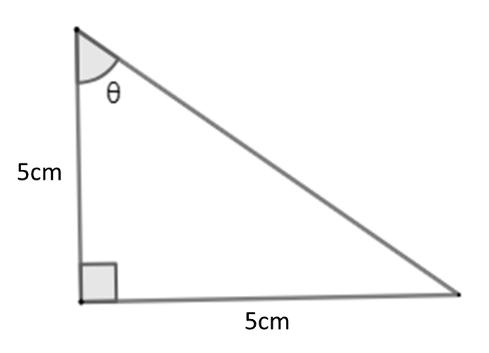 7. 8. 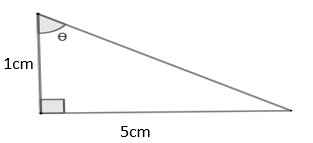 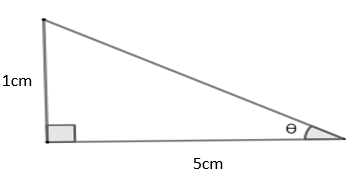 9. 10. 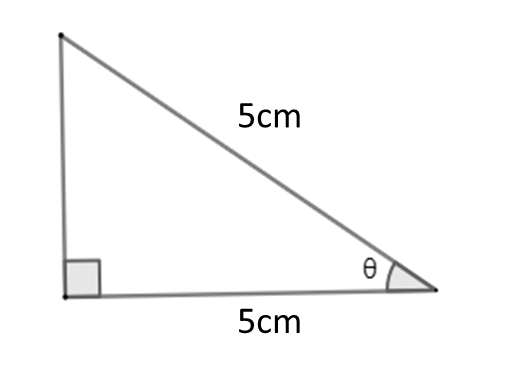 Trigonometry – Missing Angles ANSWERSCalculate the size of the angle  in each triangle.1. 2. 3. 4. 5. 6. 7. 8. 9. 10.